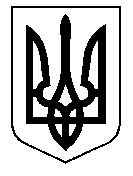 ТАЛЬНІВСЬКА РАЙОННА РАДАЧеркаської областіР  І  Ш  Е  Н  Н  Я23.12.2019                                                                                № 38-7/VІІПро штатний розпис, кошторис витрат виконавчого апарату районної ради на 2020 рікВідповідно до статтей 43, 55, 56, 58, 59 Закону України «Про місцеве самоврядування в Україні», статті 21 Закону України «Про службу в органах місцевого самоврядування», Закону України «Про Державний бюджет України на 2020 рік», постанов Кабінету Міністрів України від 09.03.2006 № 268  «Про упорядкування структури та умов оплати праці працівників апарату органів виконавчої влади, органів прокуратури, судів та інших органів» із змінами, від 28.12.2016 № 1037 «Про оплату праці працівників установ, закладів,та організацій окремих галузей бюджетної сфери», наказу  Міністерства праці України  від 02.10.1996 № 77 «Про умови оплати праці робітників, зайнятих обслуговуванням органів виконавчої влади, місцевого самоврядування та їх виконавчих органів, органів прокуратури, судів та інших органів» із змінами, пункту 3 рішення районної ради від  14.07.2017 № 16-7/VII «Про внесення змін до рішення районної ради від 23.12.2016 № 11-4/VІІ із змінами», рішень районної ради від 13.09.2019 № 35-2 /VIІ «Про  ранг та оплату праці голови Тальнівської районної ради» із змінами, від 06.12.2019№ 37-7/VII «Про щомісячні надбавки та оплату праці голови Тальнівської районної ради Любомської В.О.», районна рада ВИРІШИЛА:1. Затвердити:1.1 штатний розпис виконавчого апарату районної ради з 1 січня 2020 року (додається);1.2 кошторис витрат районної ради та її виконавчого апарату на 2020 рік (додається).2. Уповноважити голову районної ради, відповідно затвердженої районною радою структури, чисельності та кошторису вносити зміни в штатний розпис, кошторис витрат виконавчого апарату районної ради в зв’язку із змінами в районному бюджеті, структурі виконавчого апарату районної ради та діючому законодавстві.3. Контроль за виконанням рішення покласти на постійну комісію районної ради з питань бюджету та економічного розвитку.Голова районної ради                                                          В.Любомська    ЗАТВЕРДЖЕНОрішення районної ради 23.12.2019 № 38-7/VІІШТАТНИЙ РОЗПИСвиконавчого апарату Тальнівської районної  радиз 01 січня 2020 рокуГолова районної ради                                                                 В. ЛюбомськаГоловний бухгалтер                                                                    О. БасокМ. П. ЗАТВЕРДЖЕНОрішення районної ради23.12.2019 № 38-7/VІІКОШТОРИС
на 2020  рік ЗАТВЕРДЖЕНО
Наказ Міністерства фінансів України 
28 січня 2002 року № 57 (у редакції наказу Міністерства фінансів Українивід 26 листопада 2012 року № 1220) ЗАТВЕРДЖУЮ
штат у кількості Чотирнадцять штатних одиниць
з місячним фондом заробітної плати за посадовими окладами 86460,00 (Вісімдесят шість тисяч чотириста шістдесят) гривень
ГоловаТальнівської районної ради(посада) 
_____________________________В. Любомська
      (підпис керівника)                (ініціали і прізвище) № 
з/пНазва структурного підрозділу та посадКількість штатних посадПосадовий оклад 
(грн.)Фонд заробітної плати на місяць за посадовими окладами 
(грн.)12345Голова районної ради114 000,0014 000,00Заступник голови районної ради111 000,0011 000,00Керуючий справами18 800,008 800,00Головний бухгалтер16 500,006 500,00Начальник організаційного відділу16 500,006 500,00Начальник відділу з питань управління комунальною власністю16 500,006 500,00Радник голови ради з питань юридичногозабезпечення діяльності районної ради14 950,004 950,00Радник голови ради з питань відносин районної ради з підприємствами, установами та організаціями14 950,004 950,00Головний спеціаліст з питань організаційного забезпечення діяльності районної ради14 900,004 900,00Головний спеціаліст з питань діловодства і контролю14 900,004 900,00Головний спеціаліст з питань електронного документообігу та інформаційного забезпечення діяльності районної ради14 900,004 900,00Завідувач господарства13400,003400,00Водій12589,002589,00Прибиральник службових приміщень12571,002571,00Усього14х86460,00ЗАТВЕРДЖЕНО
Наказ Міністерства фінансів України
28.01.2002  № 57
(у редакції наказу Міністерства фінансів України
04.12.2015 № 1118) Затверджений у сумі:  3475900,00 (Три мільйони чотириста сімдесят п»ять тисяч дев»ятсот)грн..00коп._____________________
                        (сума словами і цифрами)
Голова районної ради_____________________
                                            (посада)
______________________В.О.Любомська
                  (підпис)             (ініціали і прізвище)
23 грудня 2019 року
         (число, місяць, рік)                  М. П.________________________25212157 Тальнівська районна рада ________________________________
                                                                          (код за ЄДРПОУ та найменування бюджетної установи)

м.Тальне Черкаська обл._____________________________________________________________________________
                                                                      (найменування міста, району, області) 
Вид бюджету Районний__________________________________________________________________________,
код та назва відомчої класифікації видатків та кредитування бюджету 01 Апарат місцевої ради___________,
код та назва програмної класифікації видатків та кредитування державного бюджету _____________
(код та назва програмної класифікації видатків та кредитування місцевих бюджетів (код та назва Типової програмної класифікації видатків та кредитування місцевих бюджетів) 0110150 «Організаційне, інформаційно-аналітичне та матеріально-технічне забезпечення діяльності обласної ради, районної ради, районної у місті ради (у разі їх створення), міської, селищної, сільської рад та їх виконавчих органів»)                           (грн) Найменування Код Усього на рік Усього на рік РАЗОМ Найменування Код загальний фонд спеціальний фонд РАЗОМ 1 2 3 4 5 НАДХОДЖЕННЯ - усього х 3474700,00 1200,003475900,00Надходження коштів із загального фонду бюджету х х Надходження коштів із спеціального фонду бюджету, у тому числі: х  надходження від плати за послуги, що надаються бюджетними установами згідно із законодавством 25010000 х Оренда майна 25010300 - 1200,001200,00х ** **ВИДАТКИ ТА НАДАННЯ КРЕДИТІВ - усього х Поточні видатки 2000 3474700,003474700,00Оплата праці і нарахування на заробітну плату21003008000,003008000,00Оплата праці 2110 2483000,002483000,00Заробітна плата 2111 2483000,002483000,00Грошове забезпечення військовослужбовців 2112 Нарахування на оплату праці2120 525000,00525000,00Використання товарів і послуг2200 466000,00 1200,00467200,00Предмети, матеріали, обладнання та інвентар221080000,00 1200,0081200,00Медикаменти та перев'язувальні матеріали 2220 Продукти харчування 2230 Оплата послуг (крім комунальних)224080000,0080000,00Видатки на відрядження 225010000,0010000,00Видатки та заходи спеціального призначення2260Оплата комунальних послуг та енергоносіїв 2270 294000,00294000,00Оплата теплопостачання 2271Оплата водопостачання та водовідведення 22724000,004000,00Оплата електроенергії  227332000,0032000,00Оплата природного газу 2274 255000,00255000,00Оплата інших енергоносіїв та інших комунальних послуг22753000,003000,00Оплата енергосервісу 2276Дослідження і розробки, окремі заходи по реалізації державних (регіональних) програм  2280Дослідження і розробки, окремі заходи розвитку по реалізації державних (регіональних) програм  2281 Окремі заходи по реалізації державних (регіональних) програм, не віднесені до заходів розвитку 2282 2000,002000,00Обслуговування боргових зобов'язань2400Обслуговування внутрішніх боргових зобов’язань2410Обслуговування зовнішніх боргових зобов’язань2420Поточні трансферти 2600 Субсидії та поточні трансферти підприємствам (установам, організаціям) 2610Поточні трансферти органам державного управління інших рівнів 2620Поточні трансферти урядам іноземних держав  та міжнародним організаціям2630Соціальне забезпечення 2700Виплата пенсій і допомоги 2710Стипендії 2720Інші виплати населенню 2730Інші поточні видатки2800700,00700,00Капітальні видатки 3000Придбання основного капіталу 3100 Придбання обладнання і предметів довгострокового користування 3110 Капітальне будівництво (придбання) 3120 Капітальне будівництво (придбання) житла 3121 Капітальне будівництво (придбання) інших об’єктів 3122 Капітальний ремонт 3130 Капітальний ремонт житлового фонду (приміщень)3131 Капітальний ремонт інших об'єктів 3132 Реконструкція та реставрація 3140 Реконструкція житлового фонду (приміщень)3141 Реконструкція та реставрація інших об'єктів 3142 Реставрація пам'яток культури, історії та архітектури 3143 Створення державних запасів і резервів 3150 Придбання землі та нематеріальних активів  3160 Капітальні трансферти 3200 Капітальні трансферти підприємствам (установам, організаціям) 3210 Капітальні трансферти органам державного управління інших рівнів 3220 Капітальні трансферти урядам  іноземних держав та міжнародним організаціям3230 Капітальні трансферти населенню 3240 Надання внутрішніх кредитів 4110 Надання кредитів органам державного управління інших рівнів 4111 Надання кредитів підприємствам, установам, організаціям 4112 Надання інших внутрішніх кредитів 4113         Надання зовнішніх кредитів 4210Нерозподілені видатки 9000   Керівник  ___________В.О.Любомська
(підпис)     (ініціали і прізвище) Керівник бухгалтерської служби / начальник планово-фінансового підрозділу 23 грудня 2019 року
(число, місяць, рік) М. П.*** ______________О.В.Басок
(підпис)     (ініціали і прізвище) 